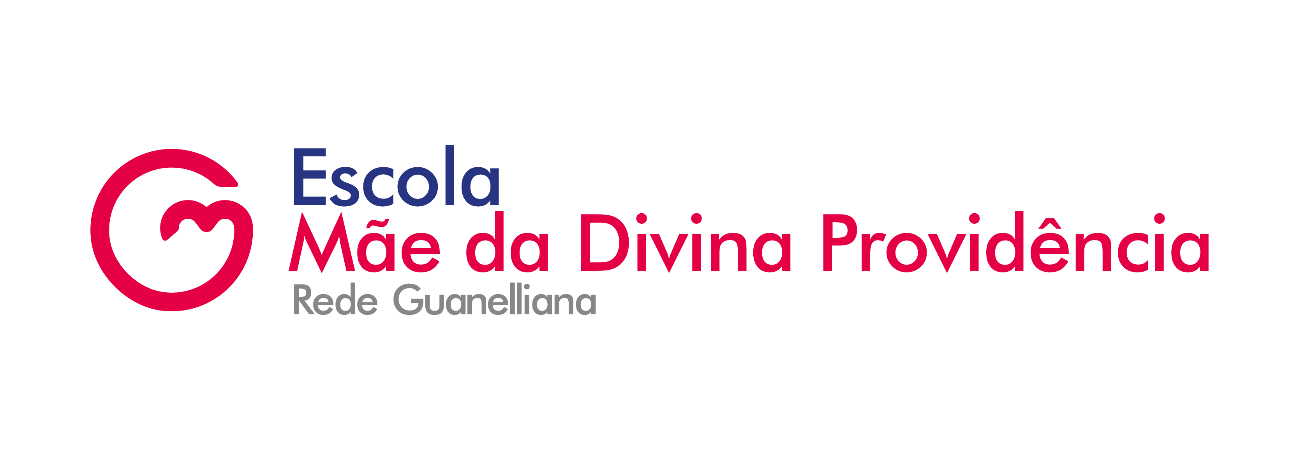 CONTEÚDO PROGRAMÁTICO - 5º ANO Avaliações 1 - VALOR: 3.0 PONTOS  1º TRIMESTRE - 2020Conteúdo da Avaliação 1 - 1° TRIMESTREPORTUGUÊS:Unidade 1- Anotações do dia a dia Leitura 1- Diário pessoal: página de diário pessoal, pág.: 10Mais sobre... Diário pessoal, pág.: 12De texto em texto – Post de blog: Uma casa, mil olhares, do blog Ver para crescer, pág.: 15Só para lembrar – Verbo: passado, presente, futuro, pág.: 18Leitura – Diário ficcional: Diário de um banana: caindo na estrada, de Jeff kinney, pág.: 20Expressão oral – Debate sobre bullying, pág.: 26Nossa língua – Artigo definido e indefinido e gênero dos substantivos, pág.: 30Com que letra? – Palavras com Is, ns, rs e ss, pág.: 36Produção textual – Criação de diário ficcional, pág.: 39Viva a diversidade, pág.: 42Unidade 2 - Pitadas de tensãoLeitura – Conto de suspense: A casa mal-assombrada, de Lorena Marin, pág.: 46Nossa língua – Substantivos primitivos e derivados, simples e compostos, pág.: 54Com que letra? – Palavras terminadas em - esa ou  - eza, pág.: 60GRAMÁTICAComunicação, pág.: 6Alfabeto, pág.: 15Ortografia: ordem alfabéticaUso do dicionário 1, pág.:22Sílaba: Separação – Classificação, pág.: 27Ortografia: mb.mp, pág.:33Encontros vocálicos: Ditongo – Tritongo – Hiato, pág.: 35Ortografia: o – u – ou, pág.: 42Encontro consonantal – Dígrafo, pág. 44Sílaba tônica, pág.: 53Ortografia: s – SS, pág.: 58Sinais gráficos, pág. 60Ortografia: ch – sons do x, pág. 66CIÊNCIAS  Unidade 1 - O Universo, pág.: 6Os Planetas, pág.: 14 A Observação do universo, pág.: 26Conhecendo a Terra, pág.: 35Hidrosfera, pág. 40Litosfera, ou crosta terrestre, pág. 48Biosfera, pág.: 58HISTÓRIA     Unidade 1 – Tempo e calendárioCapítulo 1 – Nossa Cultura e Nosso CalendárioO Tempo da natureza, pág.: 11Calendário Kayabi, pág. 13Instrumentos de medição do tempo, pág.: 14Diferentes culturas, diferentes calendários, pág.: 15O calendário cristão, pág.: 16Como saber em que séculos estamos? Pág.: 17Linha do tempo, pág.: 17Atividades, pág.: 18Você leitor! Pág.: 22Capítulo 2 – Os primeiros povoadores da Terra, pág.: 23 Os caçadores e coletores, pág: 23Os agricultores e pastores, pág.: 24Da aldeia á cidade, pág.: 26Cresce a divisão do trabalho, pág.: 26GEOGRAFIAUnidade 1 -  As paisagens brasileiras Para começo de conversa, pág.: 9As diversidades de paisagens, pág.: 10Os rios, a vegetação e os animais, pág.: 12Rios e bacias hidrográficas, pág.: 12Fazendo contatos, pág.: 15O rio que passa no lugar onde estudo, pág.: 15Os tipos de vegetação, pág.: 16Os animais nativos, pág.: 18                                        Tempo e clima, pág.: 20Climas do Brasil, pág.: 22O relevo do Brasil, pág.: 23Outros links, pág.: 25Visitando belas paisagens brasileiras, pág.: 25Em ação, pág.: 26Unidade 2 - Recursos Naturais do BrasilPara começo de conversa, pág.:29 Os recursos naturais, pág.: 30A utilização dos recursos naturais, pág.: 31A Exploração dos recursos naturais brasileiros, pág.: 32Outros links, pág.: 34A linguagem dos quadrinhos pelos caminhos da arte, pág.: 35A energia no Brasil e no mundo, pág.: 36Fontes de energia do Brasil, pág.: 37A produção e o uso da energia e suas consequências para o planeta, pág.: 38Outros links, pág.: 40Construção de hidrelétricas aprendendo com as representações, pág. 41Leitura de composição de imagens do planeta Terra, pág. 41Em ação, pág. 42MATEMÁTICAUnidade 1- Espaço e formas localização e deslocamentos:Explorando o espaço, pág.: 10 Tratando informação, pág.: 16 Poliedros e corpos redondos, pág.: 17 Figuras geométricas planas-Qual é a chance? Pág.: 23 Investigando padrões e regularidades, pág.: 28 Só para lembrar, pág.: 29Tratando informação- Produção: Nó em tira de papel, pág.: 33Unidade 2-  Sistemas de numeração e monetário Alguns sistemas de numeração egípcio, pág.: 36 Alguns sistemas de numeração romano, pág.: 38 Sistema de numeração decimal, pág.: 40                       Qual é a sua opinião? Pág.: 42 Sistema monetário brasileiro, pág.: 43Investigando padrões e regularidades, pág.: 43Tratando Informação, pág.: 45A Classe dos Milhares, pág.: 46Produção e jogo da memória com diferentes decomposições, pág.: 51Fazendo arredondamentos, pág.: 52A Classe dos Milhões, pág.: 54Tratando informação, pág.: 55Investigando padrões e regularidades. Qual é a chance? Pág.: 57Tratando Informação, pág.: 58Produção. Jogo de cartelas com algarismos, pág.: 60                               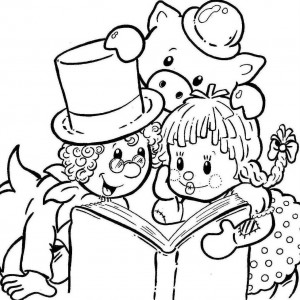 CONTEÚDO PROGRAMÁTICO - 5º ANO Avaliações 2 – VALOR: 5.0 pontos  1º TRIMESTRE - 2020Conteúdo da Avaliação 2 - 1° TrimestrePORTUGUÊSUnidade 2 - Pitada de tensãoLeitura – Conto de suspense: A aranha assustadora, de Don Roff, pág.: 64Nossa língua – Pontuação em diálogo (dois-pontos e travessão), pág.: 71Produção textual – Criação de conto de suspense, pág.: 73Expressão oral – Leitura expressiva do conto criado, pág.: 76Unidade 3 - Recordar é viverLeitura – Relato de memórias: Escola antiga, de Rachel de Queiroz, pág.: 80Com que letra? – Palavras terminadas em:  am  e  ão  ,pág.:84Expressão oral – Relato de memória, pág.: 86Nossa língua – Verbo: infinitivo, conjugações, pág.: 88Leitura – Relato de memórias: Noite de terror, de Tatiana Belinky, pág.: 90Com que letra? – Uso de há e a, pág.: 94Nossa língua – Verbo: flexão de tempo e modo, pág.: 101Produção textual – Livro de relato de memórias, pág.: 105GRAMÁTICA Acentuação Gráfica 1, pág.:69 Acentuação gráfica 2, pág.:76Frase: Pontuação – Tipos de frase, pág: 82Ortografia: Por que – por quê – porque – porquê, pág.:89Sinais de pontuação, pág.: 92Sinônimo – Antônimo – Homônimo – Parônimo pág.: 98Ortografia: Uso do dicionário 2,pág.:105Classes gramaticais.: Artigo, pág: 108                    Ciências - Unidade 2 Ecossistema, pág. 62O ar, pág.: 69Estados físicos da água, pág. 77O Ciclo da água, pág.: 82Classificação e utilidades da água, pág.: 87O Solo, pág.: 95 Poluição do solo, pág.: 104 Reciclagem, pág.: 109 Tecnologia e sustentabilidade e meios de comunicação, pág..:104 História   -  Unidade 1 (cont.)Surge o comércio, pág.: 27A Centralização do poder, pág.: 8O poder do rei no estandarte de UR, pág.: 29A formação da cidade, pág.: 30Atividades, pág.: 31Você leitor! Pág.: 34Você escritor! Pág.: 35Você cidadão! Pág.: 36Capítulo 3 – Povos Antigos, pág.: 38 Os Mesopotâmicos: Religião e Cultura, pág.: 38Onde moravam os deuses, pág.: 39Registros escritos, pág.: 40Os Egípcios: Religião e cultura, pág.: 41Pirâmides, os túmulos dos faraós, pág.: 42Os egípcios e a vida após a morte, pág.: 43Atividades, pág.: 46Você leitor! Pág.: 48 e 49Você cidadão! Pág.: 50Interagindo com matemática, pág.:51GEOGRAFIA Unidade 3 - Regiões do BrasilPara começo de conversa, pág.: 45Regionalização do território brasileiro, pág.: 46Remexendo no Baú, pág.: 48Divisões regionais do IBGE, pág.: 48Outros LINKS O IBGE, pág.: 49Outras Divisões Regionais, pág.: 50As Regiões Geoeconômicas, pág.: 50A Regionalização proposta por Milton Santos, pág.: 52Em ação, pág. 54Unidade 4 - Região NortePara começo de conversa, pág.: 57Divisão política e população, pág.: 58Aprendendo com as representações, pág.: 59Comparação de dados em mapa pág. 59 Uma região pouco povoada, pág.: 60Aprendendo com as representações. Comparação de dados em gráfico, pág.:.61Aspectos naturais e povoamento pág.: 62Riquezas da Amazônia pág.: 64Grandes e volumosos rios pág. 66Os povos da floresta, pág.: 67Fazendo contatos cultura dos povos tradicionais pág.: 70Povoamento pág.: 71Atividades econômicas pág.: 72Desmatamento na Amazônia pág.: 73Em ação pág.: 4MATEMÁTICAUnidade 3 - Operações: Cálculos do dia a diaAdição, pág.: 66Propriedades da adição, pág.: 71Subtração, pág.: 74Trabalhando com cálculo mental, pág.: 79Qual é a chance?  Pág.: 80Tratando informação a informação, pág.: 81Propriedades da Igualdade, pág. :82Multiplicação: Problemas de contagem, pág.: 83Ideia de proporcionalidade. Qual é a sua opinião? Pág.: 85Investigando padrões e regularidades, pág.: 88Divisão, pág.: 95Diferentes maneiras de dividir, pág.: 95             Qual é a sua opinião, pág.: 100Problemas de partilha, pág.: 102Expressões numéricas, pág.: 103Propriedades da igualdade, pág.: 106Tratando informação, pág.:108Qual é a sua opinião, pág.: 108Só para lembrar, pág.: 109CONTEÚDO PROGRAMÁTICO - 5º ANO Avaliações 1- VALOR: 3.0 PONTOS  2º TRIMESTRE - 2020Conteúdo da Avaliação 1 - 2° TRIMESTREPORTUGUÊS Unidade 4 - Versos que encantamLeitura – Poema: O passarinho e o espantalho, de Marciano Vasques, pág.: 110Com que letra? – Palavras com ex + vogal, pág.: 116Expressão oral – Sarau de poesia, pág.: 117Nossa língua – Verbo: modo imperativo (afirmativo e negativo), pág.: 121Leitura – Poema: Cidadezinha cheia de graça, de Mário Quintana, pág.: 125Com que letra? – Palavras com ss, ç, x, xc, sç, sc, pág.: 133Produção textual – Criação de poema em homenagem à cidade, pág.: 136Unidade 5 Pessoas, fatos e assuntosLeitura – Entrevista: Todos contra o racismo, de Nahima Maciel, pág. 142Com que letra? – Uso do porquê, por quê, porque, por que,pág. :150Nossa língua – Pontuação: uso das reticências, pág.: 152GRAMÁTICASubstantivo: comum – próprio – coletivo, pág. 113Substantivo: primitivo – derivado – simples – composto, pág. 123Gênero do substantivo: substantivo epiceno– comum de dois – sobrecomum, pág.:127Número do substantivo, pág.: 135Grau do substantivo, pág.:144Ortografia: uso do dicionário 3, pág.:151Adjetivo, pág.: 154CIÊNCIAS Unidade 3A Matéria, pág.: 120Propriedades da matéria, pág.: 127Dilatação dos corpos, pág.: 130Campo magnético e gravidade terrestre, pág. 135Transformação da matéria, pág.: 143Combustão, pág.: 148HISTÓRIAUnidade 2 Cidadania: Passado e Presente Capítulo 1 – O respeito á diversidade e à pluralidadeCarimbó, dança paraense, pág.: 56O fandango caiçara, pág.: 57O etnocentrismo, pág.: 58Por que rir dos outros, então? Pág.: 58Atividades, pág.: 60Você leitor, pág.: 65Você escritor, pág. 66Capítulo 2 – Cidadania: conquistas dos povos, pág.: 67A organização das Nações Unidas, pág.: 68A declaração universal dos direitos humanos, pág.: 69Declaração dos direitos da criança, pág.: 70Atividades, pág.: 74Você leitor, pág. 77GEOGRAFIAUnidade 4 - Região NordestePara começo de conversa, pág.: 77Divisão política e população, pág.: 78Aspectos naturais e povoamento, pág.: 80 Pelos caminhos da arte - O Manguebit, pág.: 82O povoamento, pág.: 84Outros links cultura nordestina, pág.: 85Os polos econômicos mais avançados, pág. 86Agricultura irrigada, pág.: 87O turismo, pág. 88Outros links Uma festa popular brasileira, pág.:90Em ação, pág.: 92Leia mais ,pág.: 94 a 100MATEMÁTICA Unidade4 Medidas de Massa, comprimento, tempo e temperaturaMedidas de massa, pág. 114Medidas de comprimento, pág. 118Qual é a chance? Pág. 120Medidas de tempo, pág.: 121                                                                                                                                                                                                Tratando informação, pág.: 123Produção medindo o tempo de uma corrida, pág.:123Investigando padrões e regularidades, pág.:124Tratando a informação, pág.:125Medidas de temperatura, pág. 128Tratando a informação, pág. 131Só para lembrar, pág.: 132 Unidade 5 Medidas de superfície, capacidade e volumeÁrea: A medida de uma superfície, pág.:  136Produção. Calculando áreas com as peças do Tangram, pág.:  139Fazendo estimativas pág.: 140Centímetro quadrado, pág.:  141Qual é a chance? Pág.:  143Outras Unidades de Medidas de superfície, pág.:  144Fazendo estimativas, pág.: 145   Tratando a informação, pág.: 148Qual é a sua opinião, pág.: 148Volume, pág. 149Capacidade, pág.: 153Só para lembrar, pág.: 157CONTEÚDO PROGRAMÁTICO - 5º ANO Avaliações 2 – VALOR: 5.0 pontos  2º TRIMESTRE 2020CONTEÚDO DA AVALIAÇÃO 2 - 2° TRIMESTREPORTUGUÊSUnidade 5 - Pessoas, fatos e assuntosLeitura – ‘A educação é o caminho [...]’, diz Malala, de Tatiana Gianini, pág.: 158Nossa língua – Encontro vocálico: ditongo, tritongo e hiato, pág.: 163Com que letra? – A letra s depois de ditongos, pág.: 165Produção textual – Entrevista, pág.: 168Expressão oral – Apresentação de entrevista, pág.: 171Unidade 6 Notícia em focoLeitura – Notícias dos jornais Correio Braziliense e Folha de S. Paulo, pág.;176Com que letra? – Uso das palavras mais e mas, pág.: 181Nossa língua – Sílaba tônica e acentuação de proparoxítonas, pág.: 183Leitura – Notícia impressa: O regaste da baleia jubarte em Búzios, de Simone Cândida, pág.: 188Nossa língua – Acentuação de paroxítonas, pág.: 193Produção textual – Criação de notícia, pág.: 199Expressão oral – Apresentação de notícia em formato de telejornal, pág.: 201GRAMÁTICA Concordância nominal – gênero e número, pág.:161 Grau do adjetivo: comparativo – superlativo, pág.: 168 Numeral, pág.: 175 Pronome pessoal, pág.: 182 Pronomes possessivos – demonstrativos – indefinidos - interrogativos, pág.: 190CIÊNCIAS  Unidade 3 Composição e decomposição da matéria, pág.: 155Energia, pág.: 164A Propagação do som e do calor nos corpos, pág.: 171Fontes de energia renováveis e não renováveis, pág.: 177HISTÓRIACapítulo 3 – Cidadania: Conquistas do povo brasileiro, pág.: 78O Brasil sob o regime militar, pág.: 78Resistência democrática, pág.: 80A resistência aos militares no teatro, pág.: 80A resistência estudantil, pág. 81Diretas já, pág.: 82A constituição federal de 1988, pág.: 83Estatuto da criança e do adolescente, pág.: 84Direito à vida e à saúde, pág.: 84Liberdade, pág. 84                                                 Convivência familiar e comunitária, pág.: 85Direito à família, pág.: 85Direito à educação, pág. 85Criança não pode trabalhar pág.: 86Estatuto do idoso, pág.: 86Saúde, pág.: 86Transporte, pág. :86Prioridade, pág.: 87Cultura, pág.: 87Maus – tratos, pág.: 87Abandono, pág. 87Atividades, pág.: 88Você leitor, pág.: 88Você escritor, pág.: 90Integrando com a língua portuguesa, pág. 92GEOGRAFIARegião SudesteUnidade 6Para começo de conversa, pág.: 101Divisão política e população, pág.: 102Aprendendo com as representações tabelas e gráficos, pág.; 104Aspectos naturais e povoamento, pág.: 106Fazendo contatos-Hidrografia da Região Sudeste, pág.: 107O Clima e vegetação, pág.: 108Povoamento, pág.: 109Remexendo no baú tropeiros, pág.: 111Atividades econômicas, pág.: 112Concentração de riquezas e desigualdades social, pág.: 113 Pelos caminhos da arte vivendo em outro lugar, pág.: 116Outros links - Na mesa do brasileiro, pág.: 118Em ação, pág.: 119MATEMÁTICA Unidade 6- Frações e PorcentagemFrações revendo conceitos, pág.: 160Qual é a página. Pág.: 163Fração de um todo, pág.: 164Tratando informação, pág.: 165Tratando informação, pág.: 169Frações equivalentes, pág.: 170Produção. Jogos de frações, pág.: 171Simplificação e comparação de frações, pág.: 172Tratando informação, pág. :174Frações maiores que a unidade, pág.: 175Frações e porcentagens, pág.: 178Tratando informação, pág.: 181Fazendo estimativas, pág.: 183Só para lembrar, pág.: 185Investigando padrões e regularidade, pág.: 188CONTEÚDO PROGRAMÁTICO – 5º ANO Avaliações 1 - VALOR: 3.0 PONTOS  3º TRIMESTRE -2020Conteúdo da Avaliação 1 - 3° TRIMESTREPORTUGUÊSUnidade 7 - Conhecimento para todosLeitura – Artigo de divulgação científica: Eles controlam você!  De Lucas Vasconcellos, pág.: 206Com que letra? – As formas verbais terminadas em –em/– êm e – ê/- eem, pág.: 211Leitura – Artigo de divulgação científica: Nem criança, nem adolescente, de Gabriela Cavalcanti..., pág.: 216Com que letra? – Palavras com consoante não acompanhada de vogal, pág.: 221Nossa língua – Acentuação de oxítonas, pág.: 223Expressão oral – Seminário, pág.: 228Nossa língua – Grau superlativo, pág.: 234Unidade 8 -  O teatro e seus encantosLeitura – Texto teatral: O rei careca (parte 1), de Ângelo Machado, pág.: 240Com que letra? – Palavras com lh ou li, pág.: 245Nossa língua – Pronomes demonstrativos, pág.: 248GRAMÁTICAVerbo, pág. 202Verbo: tempos – modos, pág. 209Ortografia: uso do dicionário 4, pág.:216 Verbo: modelos de conjugação, pág. 219Ortografia: -am . –ão, pág.: 226 Verbos auxiliares, pág. 228Ortografia: verbos terminados por-em. –êm. –. eem,pág.: 237Verbos irregulares: fazer – pôr – ir, pág.: 240CIÊNCIAS Unidade 4 O Corpo humano, pág.: 188Sistema digestório, pág.: 195Os dentes, pág.: 202Sistema Respiratório, pág.: 205Sistema Cardiovascular, pág.: 211HistóriaUnidade 3 - Linguagens e debatesCapítulo 1 – O uso de diferentes linguagens na comunicação, pág. 96A linguagem do internetês,  pág.:96A linguagem da pintura, pág.: 97A linguagem da escrita, pág. 98O alfabeto fenício, pág.: 100A linguagem do teatro, pág.: 102A linguagem de sinais: Libras, pág.: 104A paz em diferentes linguagens, pág. 106Atividades, pág. 108Você cidadão, pág. 112Capítulo 2 – Debates do nosso tempo, pág. 113O uso do internets, pág. 114O uso de maquiagem infantil, pág. 116O uso do celular em sala de aula, pág.:118Atividades, pág. 120Você cidadão, pág. 122Interagindo com a língua portuguesa, pág.:122 GEOGRAFIAUnidade 7 - Região SulPara começo de conversa, pág.: 120Divisão Política e população, pág. 122As Fronteiras do Sul, pág. 123Fazendo contatos - As relações entre os países que fazem fronteiras, pág. 124Aprendendo com as representações limites e fronteiras, pág. 125Aspectos naturais e povoamento, pág.: 126Outros links - Frente fria do Sul, pág. 128Vegetação, pág. 129 Pelos caminhos da arte geografia e literatura: Ana Terra, pág.: 130Povoamento, pág. 132Fazendo contatos - Missões jesuíticas e sete povos das missões, pág.: 134Atividades econômicas, pág.: 136Outros links -  Uma festa popular alemã, pág.:138Em Ação, pág.:139MATEMÁTICANúmeros decimais e medidas, pág.: 190Números decimais: inteiros, décimos e centésimos, pág.:  192                  Tratando informação, pág.: 197Qual é a sua opinião? Pág.: 199Os milésimos, pág.: 201Comparação de números decimais, pág.: 204Fazendo estimativas, pág.: 206Adição e subtração, pág.: 207Tratando informação, pág.: 208Trabalhando com cálculo mental, pág.: 211Fazendo estimativas, pág.: 212Multiplicação, pág.: 213Investigando padrões e regularidades, pág.: 215Divisão, pág. 216Fazendo estimativas, pág.: 218Porcentagens, pág.: 220Trabalhando com cálculo mental, pág.: 221Trabalhando com cálculo mental, págs. 223Tratando informação, pág. 224Produção. Oficina de problemas com %, pág.:225Qual é a Chance? Pág. 227Só para lembrar, Pág. 228Qual é a sua opinião? Pág. 229CONTEÚDO PROGRAMÁTICO - 5º ANO Avaliações 2 – VALOR: 5.0 pontos  3º TRIMESTRE 2020Conteúdo da Avaliação 2 - 3° TrimestrePORTUGUÊSUnidade 8 - O teatro e seus encantosLeitura – Texto teatral: O rei careca (parte 2), de Ângelo Machado, pág.: 240Nossa língua – Advérbio e locução adverbial, pág.: 258Produção textual – criação de texto teatral, pág.: 261Expressão oral – Apresentação de peça teatral, pág.: 270Unidade 9 - Qual é a polêmica?Leitura – Artigo de opinião: Refri na berlida, de GPS Brasília, pág.: 276Com que letra? – Palavras terminadas em l ou u, pág.: 285Expressão oral – Debate, pág.: 287Produção textual – Produção de artigo de opinião, pág.: 289Leitura – Artigo de opinião: Brasileiro tomaria menos “refri”, se preço fosse salgado, de Natália Cacian, pág.: 290Nossa língua – Verbo: modo subjuntivo, pág. 297Com que letra? – Palavras terminadas em –ice e – isse, pág.: 299GRAMÁTICAAdvérbio, pág. 247Ortografia: mau – mal, pág. 255Preposição: contratação – combinação, pág. 257Crase, pág. 263Oração: sujeito – predicado, pág. 270Conjunção, pág. 278Interjeição, pág. 282CIÊNCIAS  Unidade 4- Sistema Excretor, pág. :219Nutrição dos seres humanos, pág. : 224Sistema Locomotor pág. :235 Sistema endócrino pág. :244 Sistema nervoso pág. :251 HISTÓRIAUnidade 4: Patrimônios da Humanidade e Marcos de Memória Capítulo 1 – Patrimônios da Humanidade pág.: 126Patrimônios Materiais da Humanidade no Brasil, pág. 126Cidade histórica de Ouro Preto – MG. Pág. 126São Miguel das Missões – RS pág. 128Centro histórico da cidade de Goiás – GO. Pág. 130Patrimônios imateriais da humanidade no Brasil, pág. 131Roda de capoeira pág. 131Frevo pág. 133Patrimônio natural da humanidade, pág. 134Pantanal, pág.: 134Quem cuida do nosso patrimônio? Pág.: 135Atividades, pág.: 136Você escritor, pág.: 138Você cidadão, pág.: 140Capítulo 2 – Marcos de Memória, pág.: 1417 de setembro, pág.:142Aclamação de Dom Pedro I, pág.: 143A transformação do 7 de setembro em um marco de memória, pág.:14421 de abril, pág.: 146A transformação do 21 de abril em um marco de memória, pág.:147O 13 de maio e a comunicação negra, pág.: 148A construção do 20 de novembro, pág.:149A transformação do dia   20 de novembro em um marco de memória, pág.:150Atividades, pág.: 151Você escrito, pág.: 153Você cidadão, pág.: 153Interagindo com a língua portuguesa, pág.: 155GEOGRAFIAUnidade 8 - Região Centro-OestePara começo de conversa, pág.: 141Divisão política e população, pág.: 142Aprendendo com as representações mapas de densidade demográfica, pág. 143Aspectos naturais e povoamento, pág.: 144Outros links -  A riqueza do pantanal, pág.: 146O cerrado, pág.: 148Povoamento, pág.: 150Fazendo contatos culinários e história, pág.: 151Atividades econômicas, pág.: 152Atividades econômicas e devastação do cerrado, pág.: 154Aprendendo com as representações leitura de gráficos de linhas, pág.: 156Em ação, pág.: 158Unidade 9 - O Brasil e as Transformações Atuais do mundoPara começo de conversa, pág. 161Avanços da tecnologia, pág.: 162Os meios de comunicação, pág.: 163Fazendo contatos - O uso da internet, pág.: 164Aprendendo com as representações leitura de gráfico de barras, pág.: 165A Importância dos satélites artificiais, pág. 166Os meios de transporte, pág.: 167Outros links trem-bala no Brasil, pág. 169O Brasil no mundo, pág.: 170Remexendo no baú - As mulheres e a pesquisa no Brasil, pág. 172Em ação, pág. 173MATEMÁTICAUnidade 8 - Espaço e Forma                                                                                      Segmento de reta, pág.: 232Fazendo estimativas, pág.: 234Retas paralelas e retas concorrentes, pág.: 235Ângulos, pág.: 237Giros e ângulos, pág. 240Produção. Ângulos com dobraduras de papel, pág. 242Medindo ângulos, pág.: 244 Ângulo agudo e ângulo obtuso, pág. 245Retas paralelas e retas perpendiculares, pág. 247Polígonos, pág.: 248Triângulos, pág.: 250Quadriláteros, pág.: 252Qual é a Chance? Pág. 254Investigando padrões e regularidades, pág.: 256Só para lembrar, pág. 259Pequeno glossário ilustrado, pág. 261Bibliografia, pág. 269Documentos oficiais, pág. 271Material para destacar, pág. 273DatasAvaliações23/03Matemática24/03Ciências25/03História26/03Geografia27/03Português30/03InglêsDatasAvaliações11/05Matemática12/05Ciências13/05História14/05Geografia15/05Português18/05InglêsDatasAvaliações22/06Matemática23/06Ciências24/06História25/06Geografia26/06Português29/06InglêsDatasAvaliações24/08Matemática25/08Ciências26/08História27/08Geografia28/08Português31/08InglêsDatasAvaliações28/09Matemática29/09Ciências30/09História1º/10Geografia02/10Portuguesa05/10InglêsDatasAvaliações16/11Matemática17/11Ciências18/11História19/11Geografia23/11Inglês24/11Português